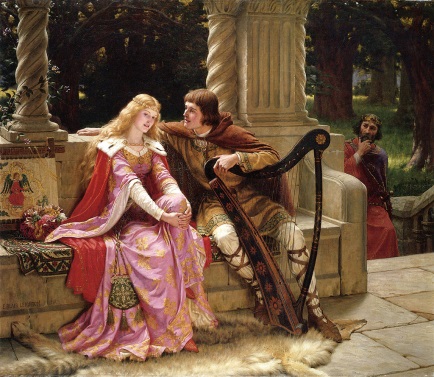 Compétence 2 : Lire des textes variésQuestionnaire - Cahier de réponses12. Complète le schéma narratif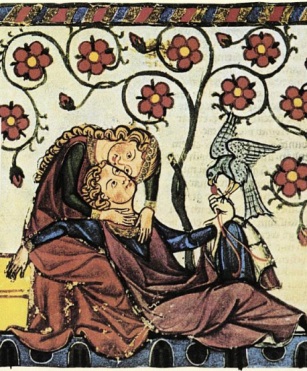 Interprétation18. Les marqueurs de relationDans le 2e paragraphe de cette légende, il y a dix-sept marqueurs de relation. Sept d’entre eux te sont fournis. Parmi les dix restants, trouve 4 marqueurs de lieux ainsi que 4 marqueurs de temps et classe-les dans le tableau.Tristan est alors recueilli par Rohalt, le maréchal de Rivalen. Rohalt l'élève pendant sept ans, puis le confie à Gouvernal son écuyer1. Plus tard, il est recueilli par son oncle, le roi Marc’h, en Bretagne. Ce dernier devait s’acquitter du paiement d’un tribut2 auprès du roi d’Irlande. Quelques années plus tard, Tristan décide d’en finir avec cette coutume et quand il arrive dans l’île, il doit combattre le géant Morholt, le beau-frère du roi. Tristan reçoit un coup d’épée empoisonnée, mais il blesse mortellement le géant qui, dans un dernier souffle, lui indique qu’Iseult, la fille du roi, a le pouvoir de neutraliser le poison. La jeune fille guérit Tristan de ses maux sans qu’elle sache qu’il a tué son oncle Morholt. Une fois rétabli, il reprend la mer et retourne près de son oncle.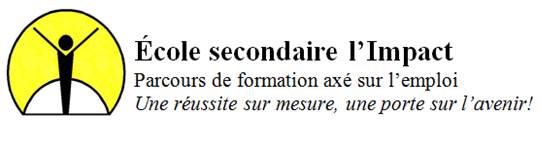 FrançaisSecondaire — 1er cycleÉlément déclencheurÉlément déclencheurDans quel paragraphe de cette légende pouvons-nous retrouver un élément déclencheur.Sans lui Tristan aurait continué sa vie normalement.PéripétiesDécris trois actions réalisées Tristan ou Iseult pour réaliser leur rêve d’amour.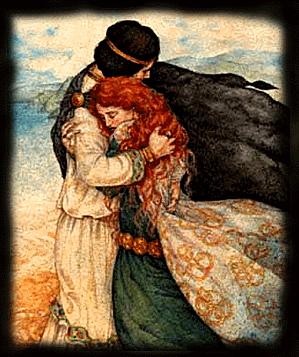 Décris trois actions réalisées Tristan ou Iseult pour réaliser leur rêve d’amour.Décris trois actions réalisées Tristan ou Iseult pour réaliser leur rêve d’amour.DénouementQuelle est la dernière action du hérosSituation finaleDécrit la situation finale Marqueurs de lieuxMarqueurs de tempsAutres marqueursalorspuisparauprèsquandmaissansalorspuisparauprèsquandmaissansalorspuisparauprèsquandmaissansalorspuisparauprèsquandmaissans